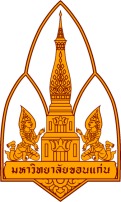 ใบตอบรับเข้าอบรมโครงการ พัฒนาทักษะศักยภาพบุคลากรให้พร้อมต่อการทำงานในอนาคตประเภทสายสนับสนุน มหาวิทยาลัยขอนแก่น (Future Skill Development)     อบรมเชิงปฏิบัติการใช้สื่อดิจิทัลเพื่อประยุกต์ใช้ในการปฏิบัติงาน      มีความประสงค์เข้าอบรมดังต่อไปนี้ 	   รุ่นที่ 1     	วันที่ 23 สิงหาคม 2562 		ณ ห้องฝึกอบรม ชั้น 5 อาคารศูนย์สารสนเทศ (ห้องสมุด)		   รุ่นที่ 2     	วันที่ 26 สิงหาคม 2562  		ณ ห้องฝึกอบรม ชั้น 5 อาคารศูนย์สารสนเทศ (ห้องสมุด)	   รุ่นที่ 3     	วันที่ 27 สิงหาคม 2562  		ณ ห้องฝึกอบรม ชั้น 5 อาคารศูนย์สารสนเทศ (ห้องสมุด)	   รุ่นที่ 4    	วันที่ 28 สิงหาคม 2562  		ณ ห้องฝึกอบรม ชั้น 5 อาคารศูนย์สารสนเทศ (ห้องสมุด)	   รุ่นที่ 5     	วันที่ 30 สิงหาคม 2562  		ณ ห้องฝึกอบรม ชั้น 5 อาคารศูนย์สารสนเทศ (ห้องสมุด)	   รุ่นที่ 6     	วันที่ 10 กันยายน 2562  		ณ ห้องฝึกอบรม ชั้น 5 อาคารศูนย์สารสนเทศ (ห้องสมุด)	   รุ่นที่ 7     	วันที่ 11 กันยายน 2562  		ณ ห้องฝึกอบรม ชั้น 5 อาคารศูนย์สารสนเทศ (ห้องสมุด)	   รุ่นที่ 8     	วันที่ 13 กันยายน 2562  		ณ ห้องฝึกอบรม ชั้น 5 อาคารศูนย์สารสนเทศ (ห้องสมุด) ข้อมูลผู้ตอบรับเข้าอบรมสังกัด/หน่วยงาน....................................................................................................................................................................................................ชื่อ – สกุล (นาย/นาง/นางสาว).................................................................................ตำแหน่ง..............................................................................เบอร์มือถือ...................................................เบอร์ที่ทำงาน...................................................E-mail: …………………………………………………………..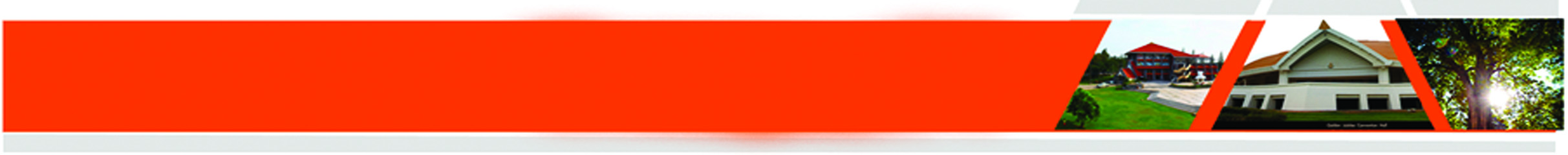 